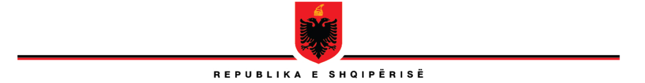 SHKOLLA E MAGJISTRATURËSKËSHILLI DREJTUESV E N D I MNr. 31,  datë 27.9.2022“PËRMIRATIMIN E RAPORTIT TË VEPRIMTARISË AKADEMIKE TË SHKOLLËS SË MAGJISTRATURËS PËR VITIN 2021-2022”Në mbështetje të nenit 248, germa “ë”, të ligjit nr. 115/2016, “Për organet e qeverisjes së sistemit të drejtësisë″, si dhe në Rregulloren e Brendshme të Shkollës së Magjistraturës, Këshilli Drejtues i Shkollës së Magjistraturës, i mbledhur sot më datë 27.09.2022, VENDOSI:Të miratojë Raportin e Veprimtarisë Akademike në Shkollën e Magjistraturës për vitin 2021-2022, sipas materialit bashkëngjitur, pjesë e pandarë e këtij vendimi;Ky vendim hyn në fuqi menjëherë.ZËVENDËSKRYETARIOLSIAN ÇELA